Câmara Municipal de Congonhinhas    Rua: Oscar Pereira de Camargo, 396 – Centro – Fone: (43) 3554.1361- Cep: .86.320-000 – Congonhinhas – Pr.6ª REUNIÃO ORDINÁRIA A SER REALIZADA EM 15-03-2022.				Pauta do Dia:PROJETOS DE LEI EM APRESENTAÇÃO:Projeto de Lei nº 013/2022, que ratifica as alterações realizadas no Estatuto/Contrato do Consórcio Intermunicipal de Saúde do Norte do Paraná – CISNOP e dá outras providências;Projeto de Lei nº 014/2022, que altera o dispositivo no artigo 6º, inciso VII, da Lei Municipal nº 1.125 de 20 de janeiro de 2022, e dá outras providências;PROJETO DE LEI EM APRECIAÇÃO:Projeto de Lei nº 011/2022, que autoriza o Poder Executivo Municipal a adquirir e doar brindes de pequeno valor, nos moldes em que específica, e dá outras providencias.PEDIDO DE RENÚNCIA DO VEREADOR CHELSE: Onde solicita a destituição do cargo de 1º Secretário da Mesa Diretora desta Casa de Leis.REQUERIMENTOS DO VEREADOR LUCIMAR:Requerimento nº 01/2022, Requer informações sobre os imóveis próprios do Município que não estão sendo utilizados e os imóveis alugados, por meio do qual requer o seguinte:1-Quantos são os imóveis próprios do Município que atualmente não estão sendo utilizados? Citar detalhadamente cada um e para qual finalidade anteriormente era utilizado o imóvel;2- Por qual motivo o imóvel não está sendo utilizado?3- Quais as medidas adotadas para que os imóveis próprios estejam prontos para serem utilizados novamente?4- Quantos imóveis atualmente o Município está pagando aluguel? Para qual finalidade os imóveis alugados estão sendo utilizados? Por gentileza citar detalhadamente cada imóvel e seus respectivos endereços.Requerimento nº 02/2022, Requer informações sobre a Dispensa de Licitação nº 041/2021, para contratação de serviços de pesquisa de opinião pública, quantitativa, referente avaliação administração e levantamento de prioridades junto aos moradores do Município, onde requer as seguintes informações:1- Qual empresa foi vencedora do processo licitatório? 2- Qual o conteúdo da pesquisa? Cita na integra.3- Qual foi o resultado obtido na pesquisa? Apresentar cópias dos documentos com o resultado da pesquisa, que contenha identificação da empresa responsável pela coleta das informações.Requerimento nº 03/2022, Requer a seguinte informação sobre quais providências já foram tomadas para viabilizar o pagamento do Piso Salarial profissional nacional para os profissionais do Magistério Público da Educação Básica, de que trata Lei nº 11.738/2008?Câmara Municipal de CongonhinhasRua: Oscar Pereira de Camargo, 396 – Centro – Fone: (43) 3554.1361- Cep: .86.320-000 – Congonhinhas – Pr.OFÍCIOS/INDICAÇÕES:PEDIDOS DO VEREADOR LUCIMAR ANGELO DE LIMA;1- Indica para ao Sr. Secretário de Saúde e Vice Prefeito Sr. Renatinho, que inclua na programação perfurar um poço artesiano no Assentamento Ho Chi Minh;                                                                                                                                                                                                                      2- Indica ao setor responsável, para fazer manutenção na estrada principal do Patrimônio Santa Maria sentido  ao Pico, principalmente na subida em frente a propriedade do Sr. Alzemiro;                                                                                                                                                                                                                                                                                                                                                                                                                     3- Solicito ao setor responsável para que cobre a empresa que está realizando a obra de pavimentação da Vila Ribeiro e Vila Campos para que conclua a obra, pois está faltando fazer as calçadas, sinalização horizontal e vertical.;4- Indica ao Secretário de Saúde e Vice Prefeito Sr. Renatinho, para que organize a questão do agendamento das consultas no Centro de Saúde, sendo que mesmo agendado, o atendimento seja por ordem de chegada;5- Solicito o envio de ofício ao Departamento Estadual de Estradas e Rodagem – DER PR.; para providenciar ponto de ônibus mais adequado na PR-435, nas proximidades do trevo de Congonhinhas, saída para a cidade de Ibaiti, em frente a borracharia, com espaço para estacionar o ônibus e cobertura para os usuários do transporte coletivo.                                                                                                                                                                                                                        PEDIDO DOS VEREADORES CHELSE M. SIMÕES E CLEILSON DA SILVA:1- Requer o envio de ofício à Secretaria Municipal de Desenvolvimento Social do Município, solicitando informações a respeito de quando vai voltar as atividades dos serviços de Convivência da referida Secretaria?PEDIDO DO VEREADOR CLEILSON DA SILVA:1- Solicita da Secretaria Municipal de Desenvolvimento Social, para que a mesma forneça um parecer, a respeito do fornecimento de Cestas Básicas para a população carente, se o Município está tendo ou não?PEDIDOS DO VEREADOR CHELSE MARCOLINO SIMÕES:1-Indica ao setor competente, que realize serviços de Cascalhamento na entrada do Patrimônio do Vaz, iniciando do Campo de Futebol, até o início do empedramento com pedras irregulares2- Indica ao setor competente, que providencie reparos na Iluminação da Quadra de Esportes do Patrimônio do Imbaú.PEDIDO DO VEREADOR JUARES GABRIEL MARIANO:1- Indica ao setor competente, que seja providenciado reparos nas guias ou trilhos, na ponte do Assentamento Santa Rita, proximidades do lote do Sr. Edvaldo, linha de tráfego intenso de carros e motos, pois essa semana que passou, teve queda de um condutor de moto, por esse problema, informo ainda, que é linha do transporte  do pessoal que faz a coleta do leite, trânsito também do pessoal que escoa a produção do Bicho da Seda.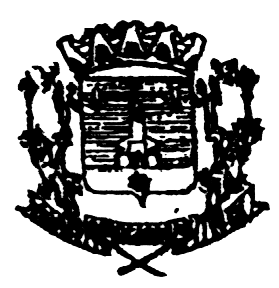 